Publicado en   el 14/09/2015 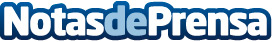 52 Rallye Princesa de Asturias, victoria de César PalacioDatos de contacto:Nota de prensa publicada en: https://www.notasdeprensa.es/52-rallye-princesa-de-asturias-victoria-de Categorias: Automovilismo Industria Automotriz http://www.notasdeprensa.es